DNA - Aigéad Dé-Ocsairibeanúicléach 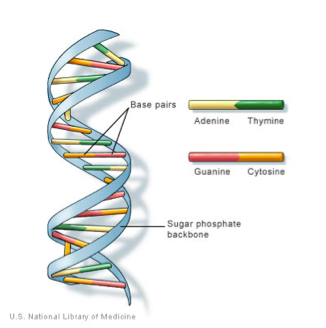 Structúir & feidhm DNA,géinte, crómasóimBunstructúir DNABun comhlántachta DNACód GeiniteachProfiliú DNA & scagadh géiniteachMacsamhlú DNAStruchtúir & feidhmeanna RNATurg: DNA  a aonrú ó fíochán planda (kiwi)-------------------------------------------------------------------------------Cruth: Móilín fada sárchornaithe (spiral) an ‘héilics dúbailte’. (Slabhra fada núicléitídí is ea an DNA).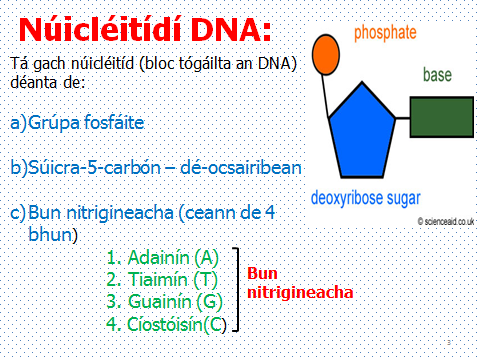 Suíomh DNA:  Feidhm DNA:  móilín oidhreachta, is cineál  ‘blueprint’  é chun GACH phróitéin i do chorp a thógáil duit.Bunstructúir an DNATaobhanna déanta de- siúcra (riobóis) & fosfáit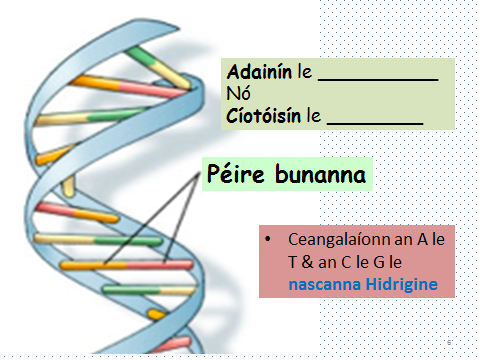 Céimeanna an dréimire – 4 bunannaTagann na bunanna le chéile chun bun comhlántacha (complimentary bases) a dhéanamh.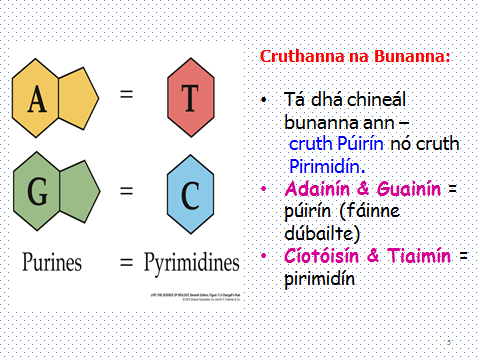 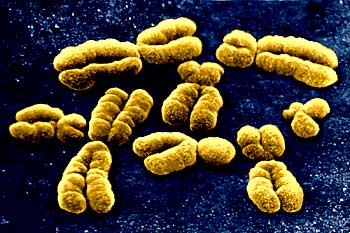 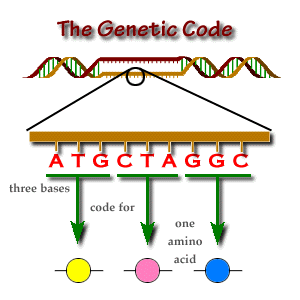 Tugann gach trí bhun san DNA an cód d-aimínaigéad amháin. 3 bhun DNA = ‘trírín/códón’ DNA Iarmhirt ‘Junk DNA’Faightear DNA nach dtugann an cód do dhéantús próitéiní idir géinte & istigh géinte - “Junk DNA”Macasamhlú (replication) DNA 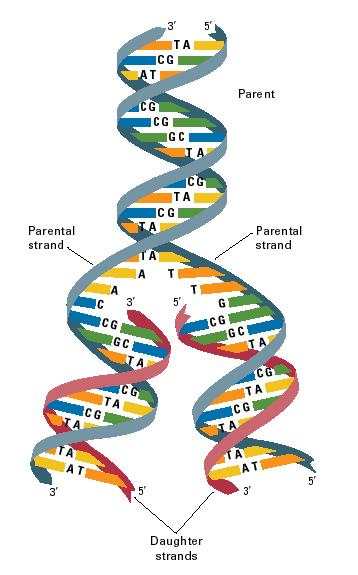 DNA ag déanamh cóip ionann (identical) dó féin.Cathain?Ag teastáil?Conas? Tábhacht macasamhlú an DNA: 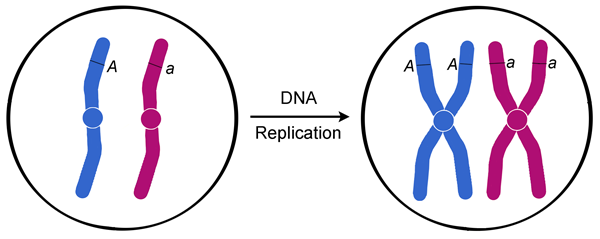 *Bíonn an DNA sna núicléas nua & cealla nua díreach cosúil leis an DNA/ceall óna ndearadh iad (comhionann). Baintear úsáid as an phróiséis i rith: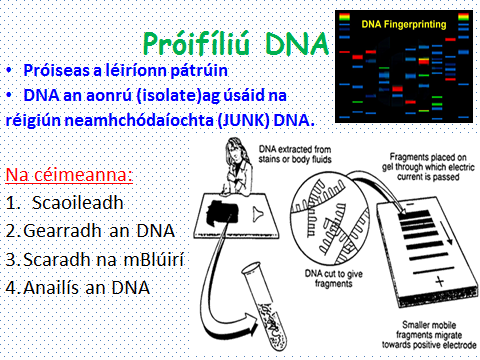 Choiriúlacht (crime investigation)Tástáil Atharachas (paternity)Tástáil Matharachas (maternity)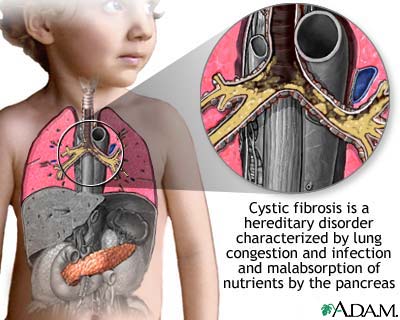 RNA & Sintéisiú Phróitéiní  Cb.___Feidhm- Aigéad núicléas a oibríonn le DNA chun próitéiní a dhéanamh. Structúir- 	Is é riobóis an siúcra i RNA.Dual (strand) singil atá ann Tá 4 bun: 3 cinn cosúil le DNA, Adainín, Guainín, Ciotosín, Níl tiamín i RNA tá úracail i láthair ina áit.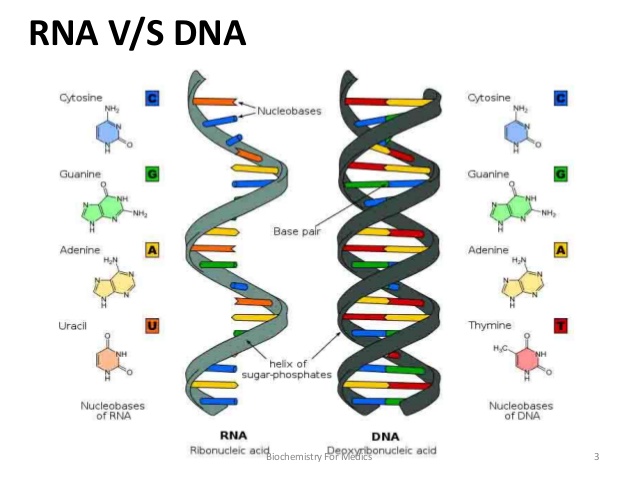 Tá 3 chineál RNA:mRNA – ‘Messenger’ (Teachtaire) RNA.Feidhm- Cóip déan DNA a ghlacadh sa núicléas (le linn athscríobh). Úsáidtear é seo mar cód chun próitéiní a dhéanamh sa ribeasóim.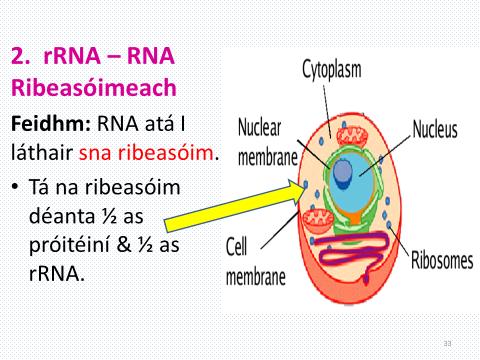 rRNA – ‘Ribosomal’ RNA (Ribeasóimeach) feidhm- RNA atá sa ribeasóim. Oibríonn chun de na rRNA mar einsímí a nascann na hainímaigéad le chéile.  Nascann chuid eile an mRNA leis an ribeasóim.tRNA – ‘Transfer’ (Aistriú) RNAfeidhm- Amínaigéid a iompar chuig na ribasóimtRNA atá le fáil sa cíteaplasma. Tugtar frith chódón ar na 3 bun . Seasann na frith chódón do tRNA agus an aimínaigéad sainiúil .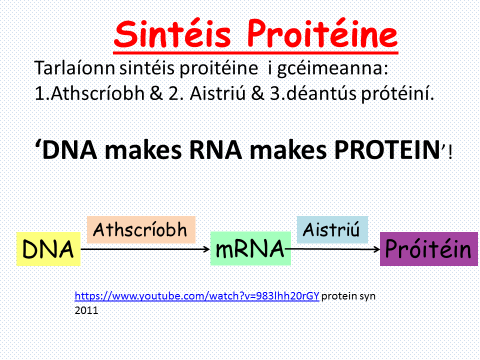 Cad atá ag teastáil chun Phrótéiní a thógáil sa Chill?1.2.3.1.Ath/Trascríobh (transcription):  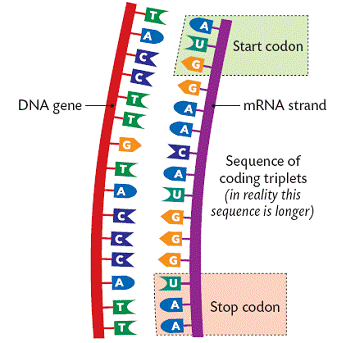 Suíomh- Cén fáth?Conas? Scarann/díchornaíonn an DNA óna chéile.Úsáidtear é mar teimpléad chun mRNA, a dhéanamh.Téann an mRNA amach as an núicléas trína póir núicléasach go dtí an chíteaplasma. 2. Aistriú-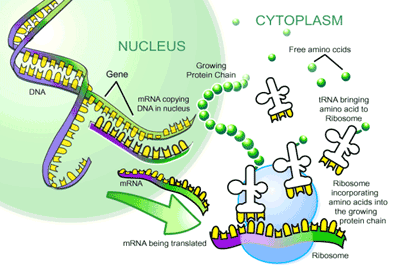 Suíomh: RibeasómTáirge:  Phróitéin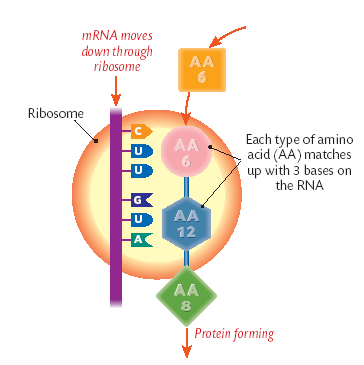 Conas?Turgnamh: DNA a aonrú (isolate) ó fhíochán Kiwi (nó oinniún) Kiwi a mhiongearradh ina bpíosaí bheaga. (achar dromchla le haghaidh imoibrithe a mhéadú)Chuir kiwi san eascra leis an salainn (gcill scannáin a bhriseadh) , leacht níochán (‘clump DNA’), uisce & measc Chuir an eascra san uisce ag 60°C le haghaidh 15 nóiméad (dínádúrú ar einsímí).Chuir an eascra i oighear uisce - 5 nóiméad (stop le dianscaoileadh an DNA). Measc  go minic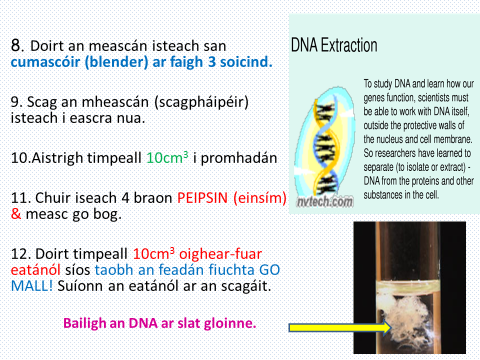 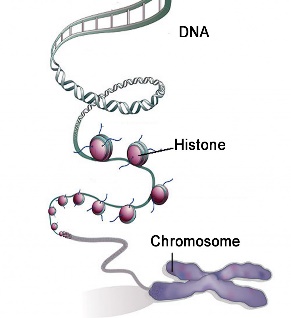 DNARNADual dúbáilteDual shingilSiúcra – dí-ocsairiobóisSiúcra - riobóisBun -TiamínBun- ÚracailIs féidir leis macasamhlú é féinNí féidir leis macsamhlúSa núicléas amháinSa núicléas & sa gcíteaplasma